REFERENČNÍ LISTVýměna HKV 2xDN600 podzem. Š4A – II. etapa 2. částTechnické parametry : .Systém : 			dvoutrubkovýTeplotní spád : 		zima 140/60 oC				léto 80/60 oCTlaková úroveň :		PN 25Dimenze :			DN 600 Vedení trasy :			podzemníIzolace	 :			minerální / plech Délka trasy :			105 mPopis realizace :Stávající horkovodní potrubí 2xDN600 bylo demontováno společně se stávajícím uložením z neprůlezného kanálu. Nové horkovodní potrubí 2xDN600 bylo na dno železobetonového kanálu uloženo v rovných trasách pomocí válečkových podpěr v hlavách kompenzátorů a u lomového bodu byly umístěna atypická objímková kuličková uložení. V rámci týdenní odstávky byl nový úsek dopojen na stávající korkovod.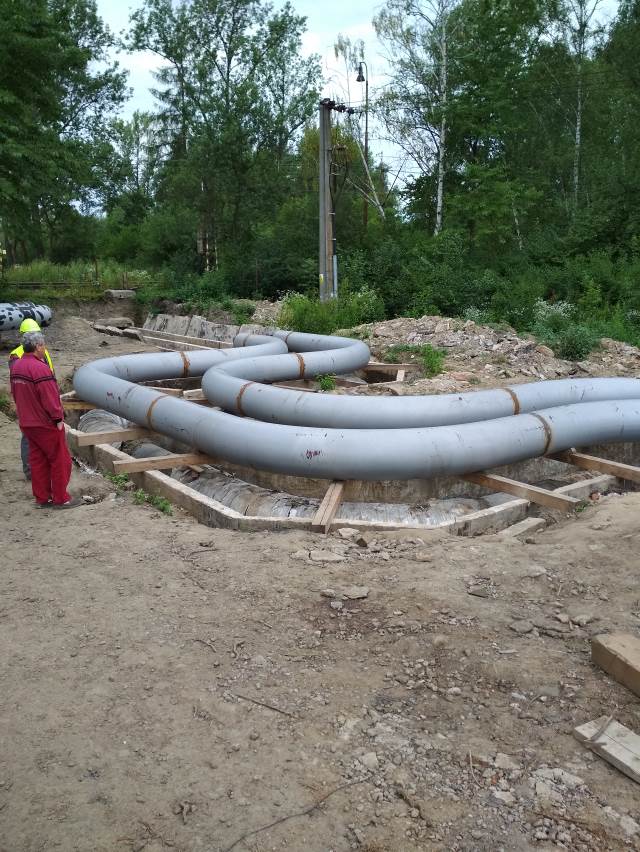 Objednatel:Ing. Petr Kopec s.r.o.Provozovatel:Veolia Energie ČR, a.s.Místo plnění:KarvináPředmět plnění:Demontáž a montáž HKV 2xDN600 v úseku cca 105 mDemontáž a montáž HKV 2xDN600 v úseku cca 105 mTermín plnění:Realizace 05. – 07. 2017Záruky:60 měsícůKontakt AmpluServis,a.s.Ing. Folwarczný (725 589 624) Kontakt Veolia ČR, a.s.Ing. Popiolek (725 842 796)